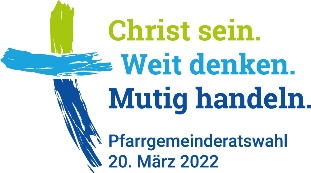 NIEDERSCHRIFT über (1.) den Beschluss des Gemeinderates zur Anzahl der am 20. März 2022 zu wählenden Mitglieder (§ 1 Abs. 1 f) und § 2 der Wahlordnung für Gemeinderäte)(bis 15. Oktober 2021)(2a.) die Bildung eines Wahlausschusses (§ 1 Abs. 1 e) und § 6 der Wahlordnung für Gemeinderäte)(2b.) die Bestellung eines Wahlausschussvorstandes(§ 6 Abs. 3 der Wahlordnung für Gemeinderäte)(bis spätestens Ende November 2021, empfehlenswert ist dies allerdings bereits viel früher)1. Beschluss des Gemeinderates zur Anzahl 
der am 20. März 2022 zu wählenden MitgliederBeschluss der Zahl der zu wählenden Gemeinderats-Mitglieder:2a. Bildung eines Wahlausschusses2a 1 Der Pfarrer bzw. der/die vom Erzbischof an seiner Stelle bestimmte Leiter/in der Gemeinde ist Mitglied des Wahlausschusses (vgl. § 6 Abs. 2 a) der Wahlordnung für Gemeinderäte).2a 2 Der amtierende Gemeinderat hat in seiner Sitzung vom               für die Gemeinderatswahl
am 20. März 2022 aus seinen Reihen folgende Personen in den Wahlausschuss gewählt:

2b. Bestellung eines WahlausschussvorstandsDer Wahlausschuss hat in seiner Sitzung vom                aus seinen Reihen den Vorstand des Wahlausschussesbestellt.2b 1. Zum/r Vorsitzenden des Wahlausschusses wurde gewählt2b 2. Zum/r Stellvertreter/in wurde gewählt2b 3. Zum/r Schriftführer/in wurde gewähltMuttersprachige Gemeinde:Sitzung des Gemeinderates amAnwesend:(a) Katholikenzahl der Gemeinde:(b) Zu wählende GR-Mitglieder sind gemäß dieser Katholikenzahl 
nach § 2 der Wahlordnung mindestens(c) Die konkrete Zahl der am 20. März 2022 zu wählenden 
Gemeinderatsmitglieder wird gemäß (b) festgesetzt auf	 Sitzung des Gemeinderates am Anwesend (Entfällt, wenn die Beschlüsse zu 1. und 2a. in derselben Sitzung gefasst werden.)1)2)3)4)DatumUnterschrift des/r Gemeinderats-VorsitzendenUnterschrift des PfarrersDatumUnterschrift des/r Wahlausschuss-Vorsitzenden